Central Minnesota Reading Council Proudly PresentsDinner with an AuthorFeaturing Minnesota Author/Illustrator: Chris MonroeChris Monroe is an author, illustrator, and cartoonist who lives in Duluth, Minnesota. She is a graduate of the Minneapolis College of Art And Design. Chris is the creator of the weekly comic strip “Violet Days,” which will soon celebrate its 18th year in print. 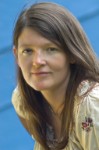 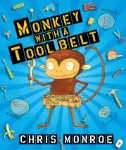 -------------------------------------------------------------------------------------------------------------------REGISTRATION FORM Registration Deadline:  Postmark required by Monday, March 17th, 2014 Name:________________________________________________Phone:_______________________________ Address:______________________________________________email________________________________Number of Adults _____ x $15.00 = _____ Member of  CMRC_______ x $11.00=__________  No. of Students Pre-K to Undergraduate__________x$10.00=____________	Total Amt. $______________Mail registration with check payable to CMRC to: Beth Laudenbach 704 Edinburgh Street, Sartell, MN 56377 Questions: 320-529-9282 or Register online:   www.mnreading.org Click on Events